Person Specification  - SEND Assistant 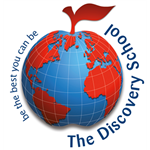 Person Specification  - SEND Assistant Person Specification  - SEND Assistant AreaEssentialDesirableQualifications   HLTA  QTSEvidence of professional development in SEND Level 3 TA qualificationExperience   Experience of meeting the needs of children with special educational needs in a mainstream setting. Experience of working in a mainstream primary setting with evidence of having achieved successful pupil outcomes.Experience of delivering interventions across all key stages with evidence of having achieved successful student outcomesExperience of working with children with difficulties in the four areas of need.Knowledge/Skills  Ability to work in a team.Ability to liaise effectively with other professionals internally and from external agencies.Excellent oral and written communication skillsAbility to work with groups of students with special educational needs.Ability to relate well to parents / carers.Knowledge of and experience of the classroom environment.ICT, organisational, time management and administrative skills.Ability to deal well with challenging behaviour.Knowledge and understanding of the SEND Code of Practice.Knowledge of a range of strategies and interventions for supporting pupils with special educational needs.Personal attributes  Willingness and ability to continue learning.Commitment to undertake in-service development including courses leading to relevant qualifications if necessary.The ability to work under pressure to meet deadlines. Flexible attitude to work.Continuing Professional Development  Evidence of recent, relevant CPD.Willingness to attend training as appropriate.Committed to continue own professional practice.